Notes- LensesOnce we understood how refraction occurred, lenses were created to refract light in specific ways.Here are a few of the different types of lenses that exist: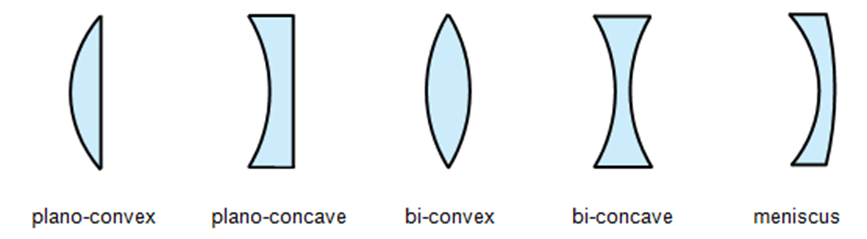 Each of the different kinds of lenses refract (bend) light in a unique way.E.g. A convex lens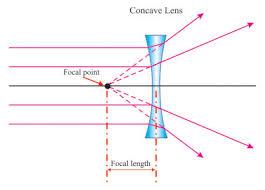 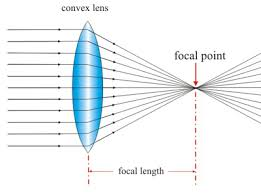 A concave lensYour eyes have lenses.  They refract the light so it focuses the light on the back of your eye.We use glasses to refract the light and make it focus where it’s supposed to be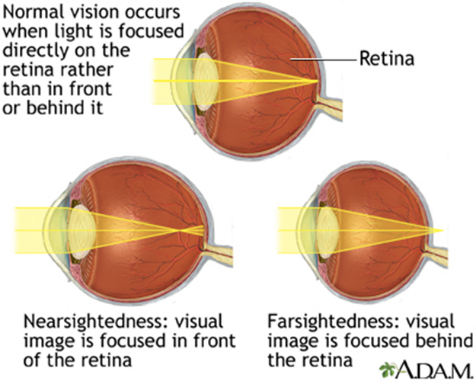 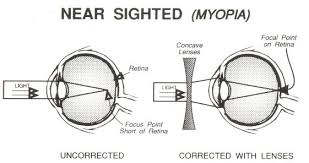 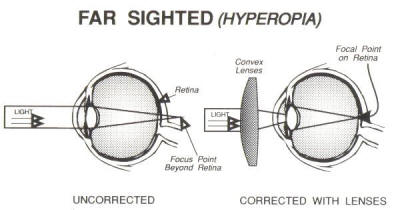 